CC3 – Chapter 9, Test 2 Study Guide                           Name____________________________                                                                                       Date__________________Block______Example: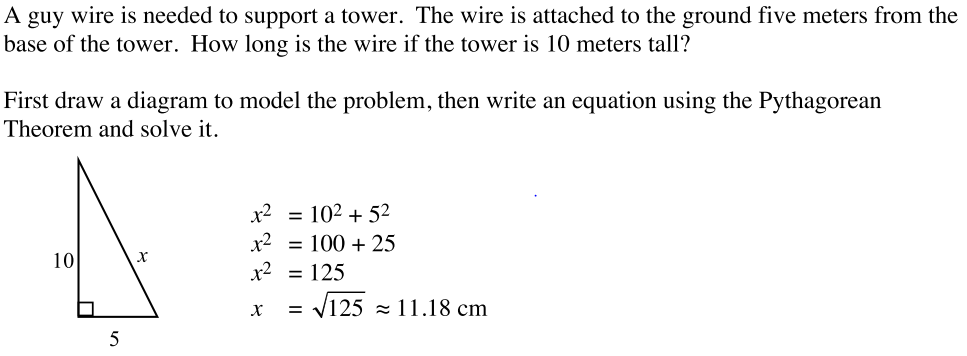 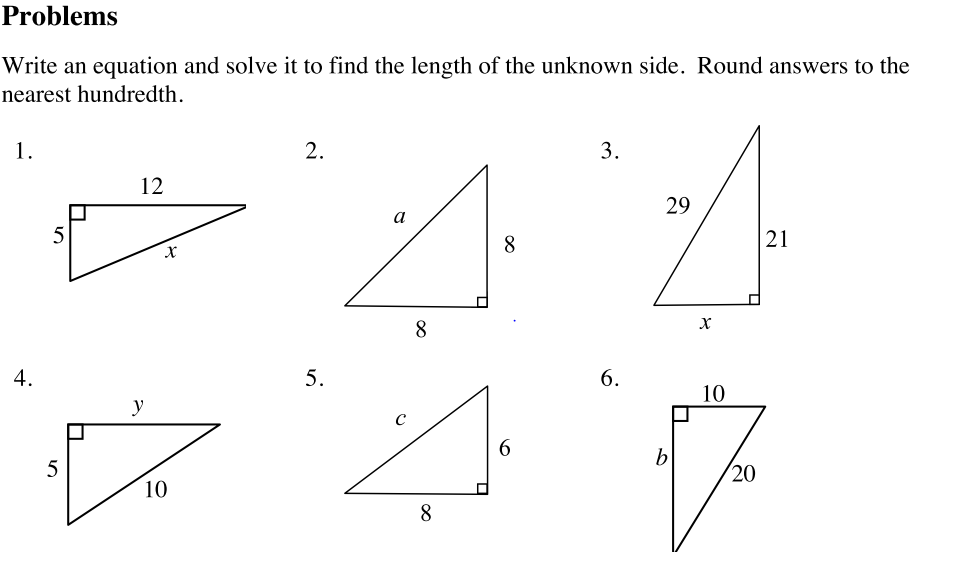 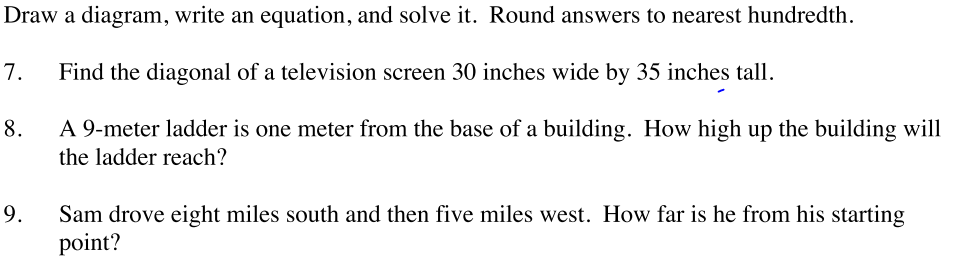 